Gimnazija Jurija Vege Idrija - Gimnazija5280 IdrijaIZBOR UČBENIKOV IN DELOVNIH ZVEZKOV, KI JIH ZA ŠOLSKO LETO 2019/2020 PREDLAGA STROKOVNI AKTIV1. LETNIK2. LETNIK3. LETNIK4. LETNIKnazivpredmetcena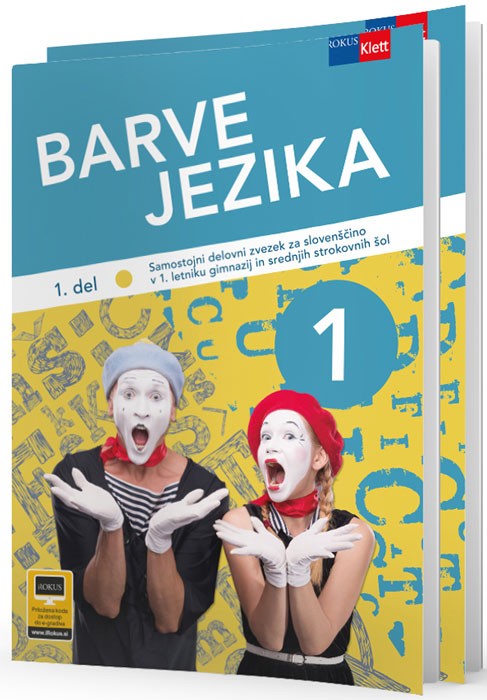 D. Berc Prah, T. Slemenjak, S. Pergar: BARVE JEZIKA 1, samostojni delovni zvezek za slovenščino-jezik, 2 dela, založba ROKUS-KLETT, EAN: 9789612717100Slovenščina19,50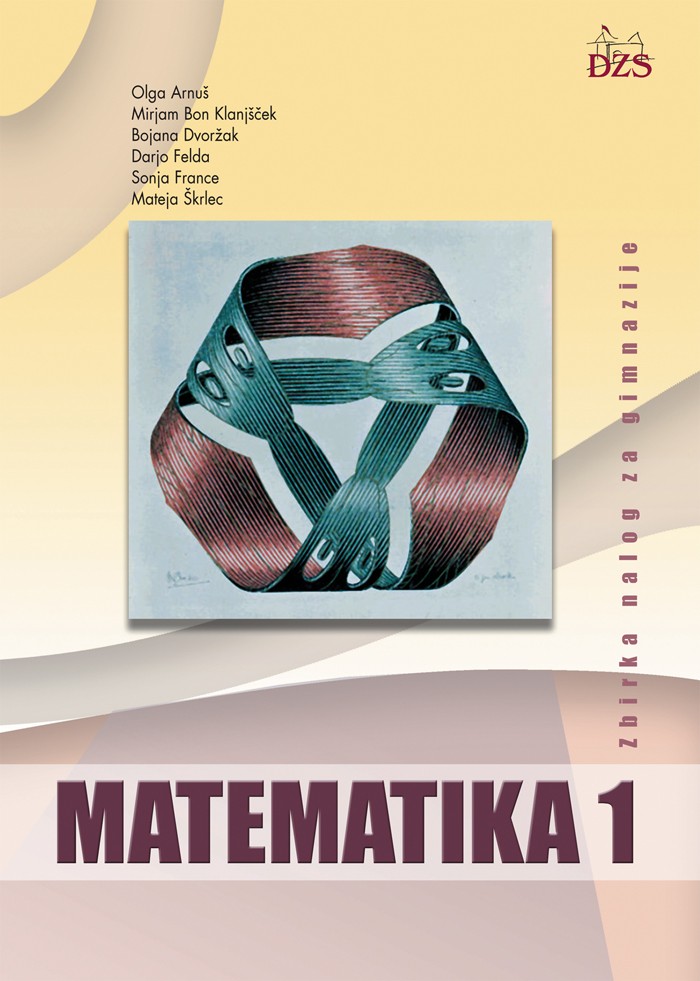 O. Arnuš in drugi: MATEMATIKA 1, zbirka nalog za gimnazije, založba DZS, EAN: 9789610200949Matematika19,70L. Soars, J. Soars: NEW HEADWAY, Intermediate, 5.izdaja, učbenik & iTutor + DVD-ROM za angleščino,založba MKT*, EAN 9780194529150 Angleščina kot prvi tuji jezik35,90L. Soars, J. Soars: NEW HEADWAY, Intermediate, 5. izdaja, delovni zvezek z rešitvami za angleščino, založba MKT*, EAN 9780194539685 Angleščina kot prvi tuji jezik22,50STUDIO EXPRESS A1, učbenik in delovni zvezek, založba DZS-EPC, EAN: 9783065499712Nemščina kot drugi tuji jezikV pripravi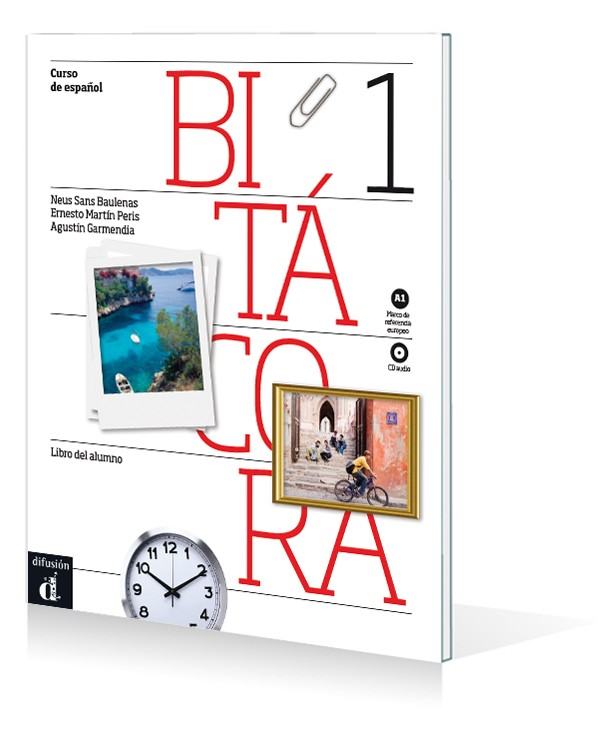 E. Martin Peris, N. Sans Baulenas, A. Garmendia: BITÁCORA A1, nueva edicion, učbenik za španščino, založba ROKUS-KLETT, EAN: 9788416347643Španščina kot drugi oz. tretji tuji jezik29,89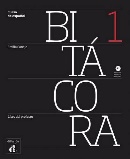 E. Martin Peris, N. Sans Baulenas, A. Garmendia: BITÁCORA A1, nueva edicion ,delovni zvezek za španščino, založba ROKUS-KLETT, EAN: 9788416657483Španščina kot drugi oz. tretji tuji jezik16,89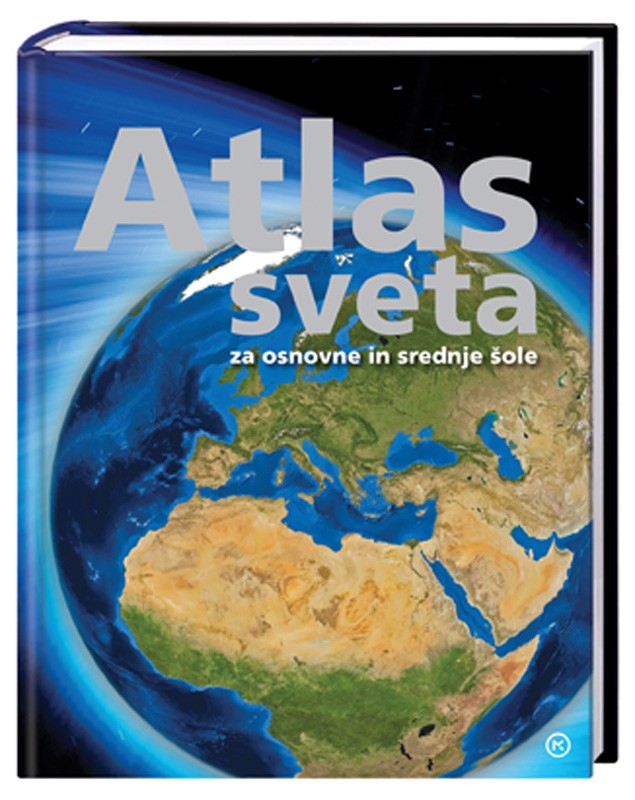 S. Brinovec: ATLAS SVETA ZA OSNOVNE IN SREDNJE ŠOLE, PRENOVLJEN, založba MKZ, EAN: 9789610113393Geografija34,96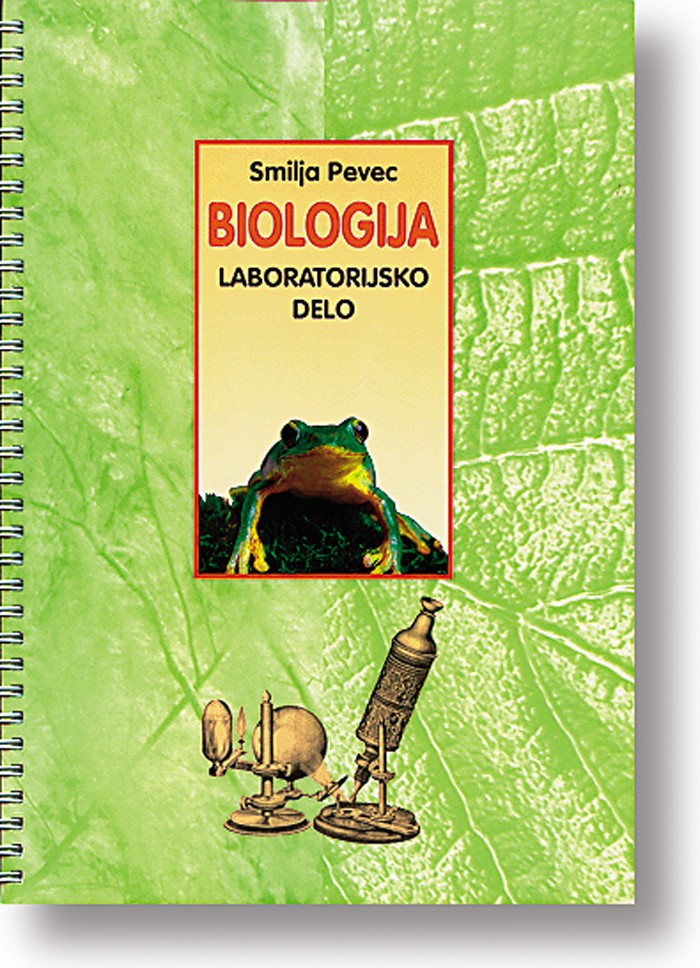 S. Pevec: BIOLOGIJA. Laboratorijsko delo, založba DZS, EAN: 9788634121070Biologija7,50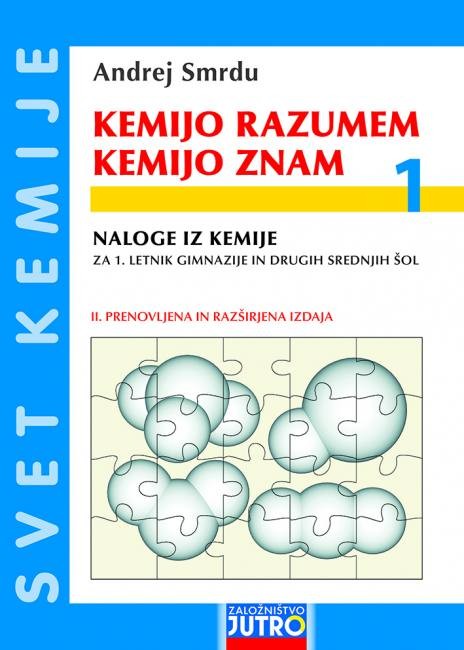 A. Smrdu: KEMIJO RAZUMEM, KEMIJO ZNAM 1, naloge iz kemije (II. izdaja), založba JUTRO, EAN: 9789616746861Kemija13,90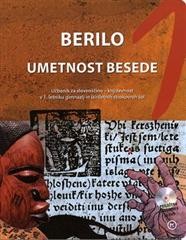 V. Matajc et al.: BERILO 1, Umetnost besede, učbenik za slovenščino-književnost, založba MKZ, EAN: 9789610100058Slovenščina22,90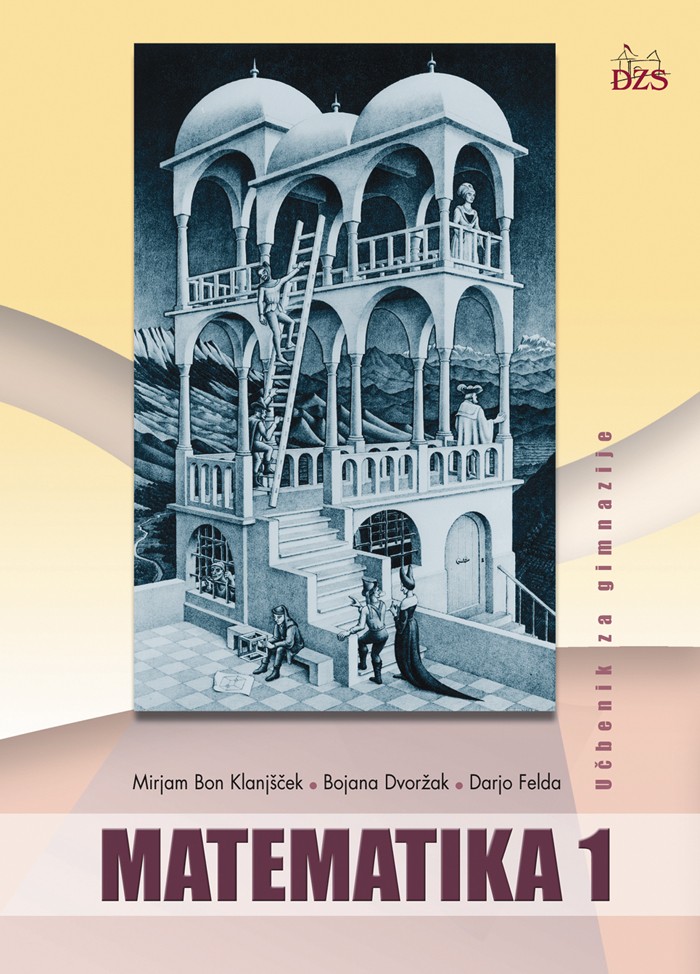 M. Bon Klajnšček, B. Dvoržak, D. Felda: MATEMATIKA 1, učbenik za gimnazije, založba DZS, EAN: 9789610200642Matematika19,00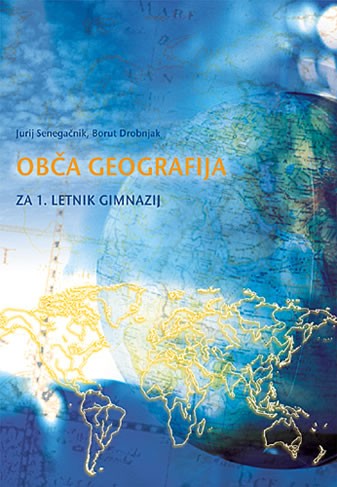 J. Senegačnik, B. Drobnjak: OBČA GEOGRAFIJA ZA 1. LETNIK, učbenik za geografijo, založba MODRIJAN, EAN: 9789616357944Geografija17,50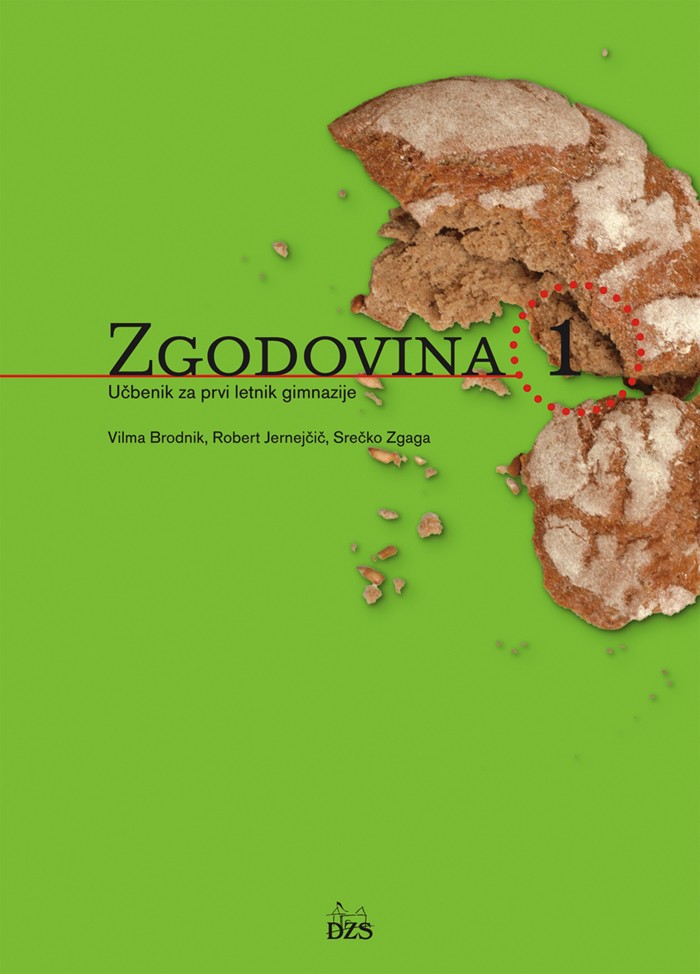 S. Zgaga.: ZGODOVINA 1, učbenik za zgodovino, prenovljen, založba DZS, EAN: 9789610200666Zgodovina19,80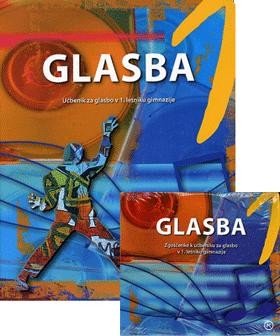 D. Močnik, M. Habjanič Gabršek, S. Ivačič: GLASBA V GIMNAZIJI, učbenik za glasbo v gimnazijskem programu, založba MKZ, EAN: 9789610102557Glasba21,40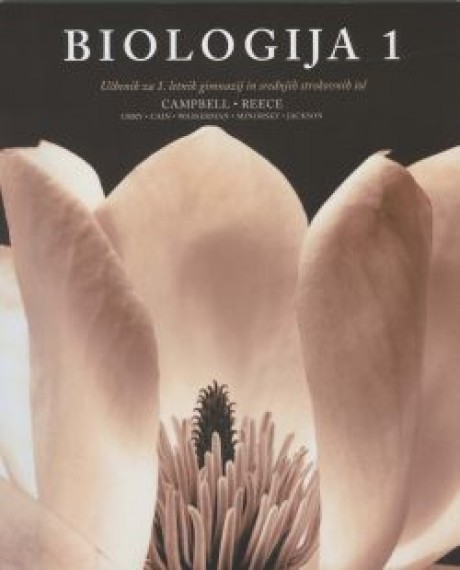 N. A. Campbell, J. B. Reece: BIOLOGIJA 1, Zgradba in delovanje celice, učbenik, založba MOHORJEVA, EAN: 9783708605692Biologija19,70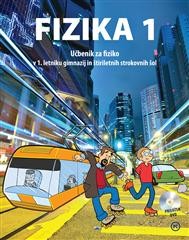 A. Mohorič, V. Babič: FIZIKA 1, učbenik za fiziko z DVD-jem v 1. letniku, založba MKZ, EAN: 9789610121022Fizika21,90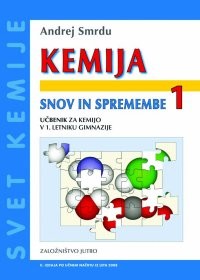 A. Smrdu: KEMIJA, Snov in spremembe 1, učbenik za kemijo, založba JUTRO, EAN: 9789616746236Kemija15,90nazivpredmetcena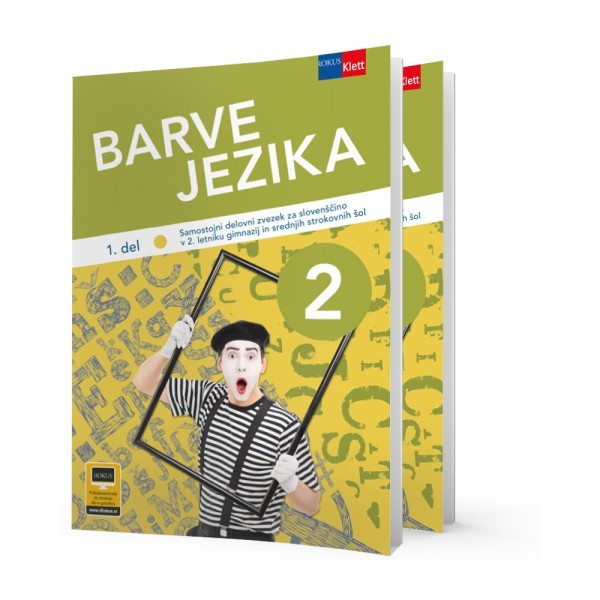 D. Berc Prah, T. Slemenjak, K. Premru Kampuš: BARVE JEZIKA 2, samostojni delovni zvezek za slovenščino-jezik, 2 dela, založba ROKUS-KLETT, EAN: 9789612717780Slovenščina19,50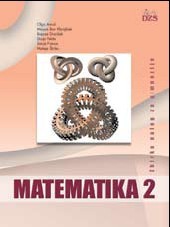 O. Arnuš in drugi: MATEMATIKA 2, zbirka nalog za gimnazije, založba DZS, EAN: 9789610201366Matematika19,70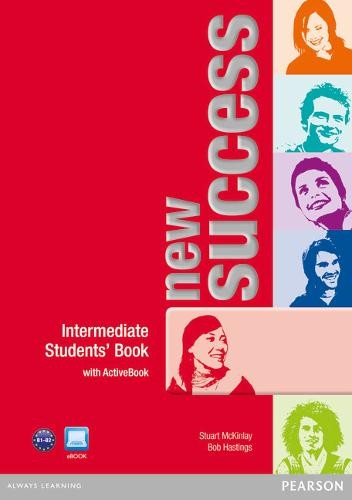 S. McKinlay, B. Hastings: NEW SUCCESS, Intermediate, učbenik + Active Book za angleščino, založba DZS-EPC, EAN: 9781408297100Angleščina kot prvi tuji jezik30,00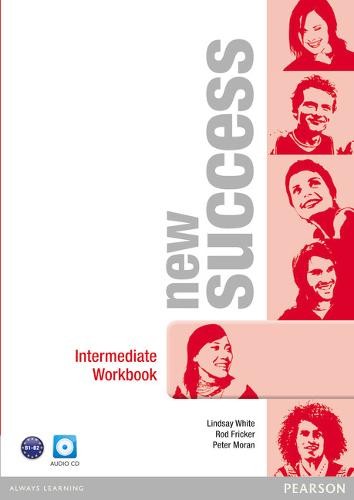 L. White, R. Fricker, P. Moran: NEW SUCCESS, Intermediate, delovni zvezek + CD za angleščino, založba DZS-EPC, EAN: 9781408297124Angleščina kot prvi tuji jezik18,90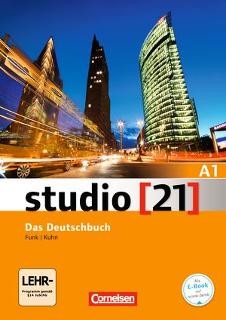 H. Funk, C. Kuhn: STUDIO 21 A1, učbenik z e-gradivom, založba DZS-EPC, EAN: 9783065205269Nemščina kot drugi tuji jezik36,50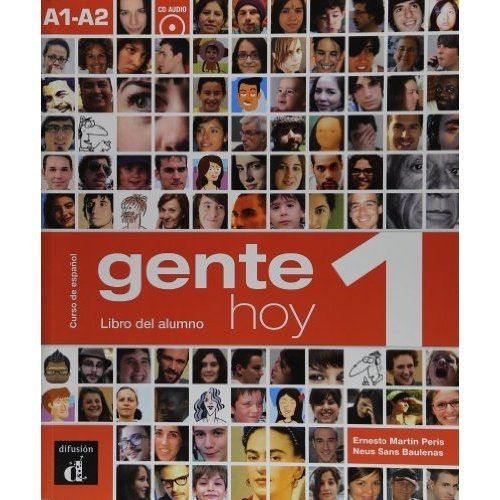 E. Martin Peris, N. Sans Baulenas: GENTE HOY 1, učbenik + CD za španščino, založba ROKUS-KLETT, EAN: 9788415620785Španščina kot drugi tuji jezik31,30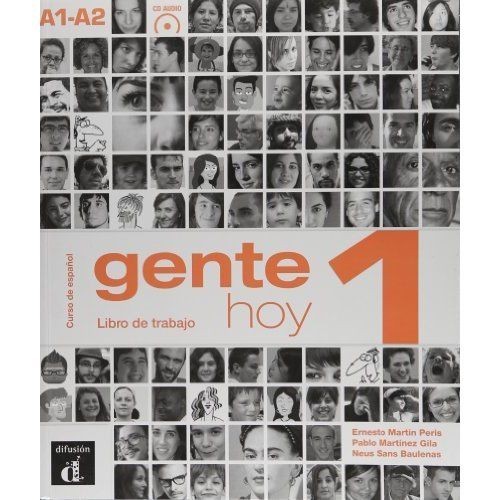 E. Martin Peris, N. Sans Baulenas: GENTE HOY 1, delovni zvezek + CD za španščino, založba ROKUS-KLETT, EAN: 9788415620792Španščina kot drugi tuji jezik21,30S. Brinovec: ATLAS SVETA ZA OSNOVNE IN SREDNJE ŠOLE, PRENOVLJEN, založba MKZ, EAN: 9789610113393Geografija34,96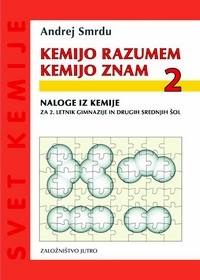 A. Smrdu: KEMIJO RAZUMEM, KEMIJO ZNAM 2, naloge iz kemije, založba JUTRO, EAN: 9789616746205Kemija13,90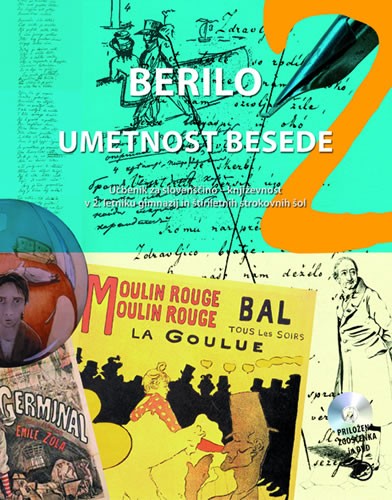 D. Pavlič et al.: BERILO 2, Umetnost besede, učbenik za slovenščino-književnost, založba MKZ, EAN: 9789610105381Slovenščina22,90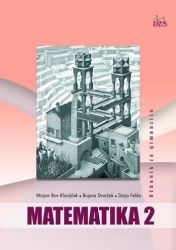 M. Bon Klanjšček, B. Dvoržak, D. Felda: MATEMATIKA 2, učbenik za gimnazije, založba DZS, EAN: 9789610200659Matematika19,20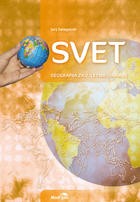 J. Senegačnik: SVET, učbenik za geografijo, PRENOVLJEN, založba MODRIJAN, EAN: 9789612417536Geografija17,50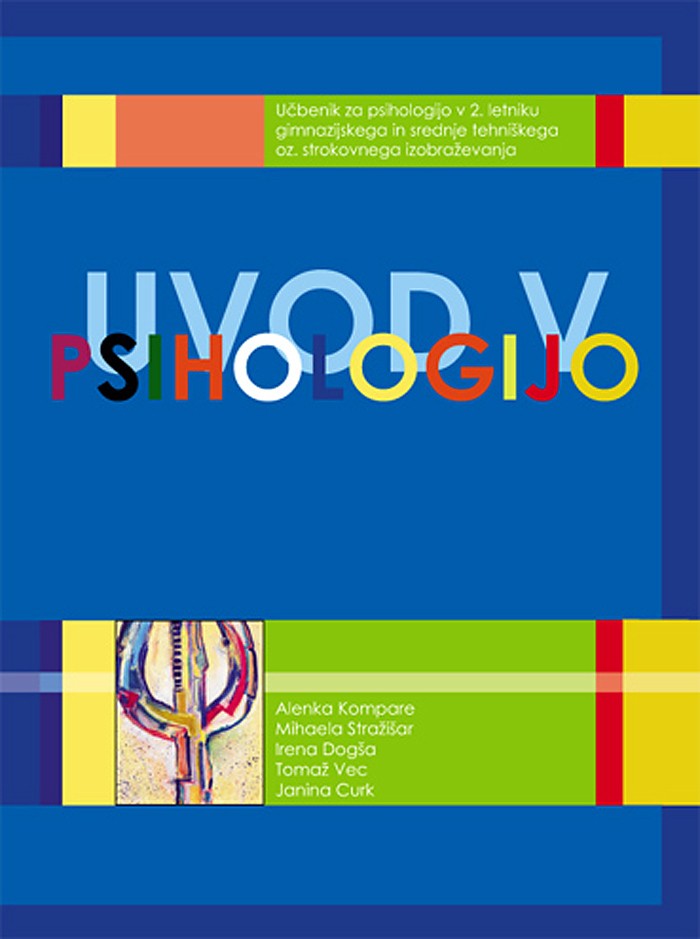 A. Kompare et al.: UVOD V PSIHOLOGIJO, učbenik za psihologijo, prenovljen, založba DZS, EAN: 9789610201083Psihologija12,80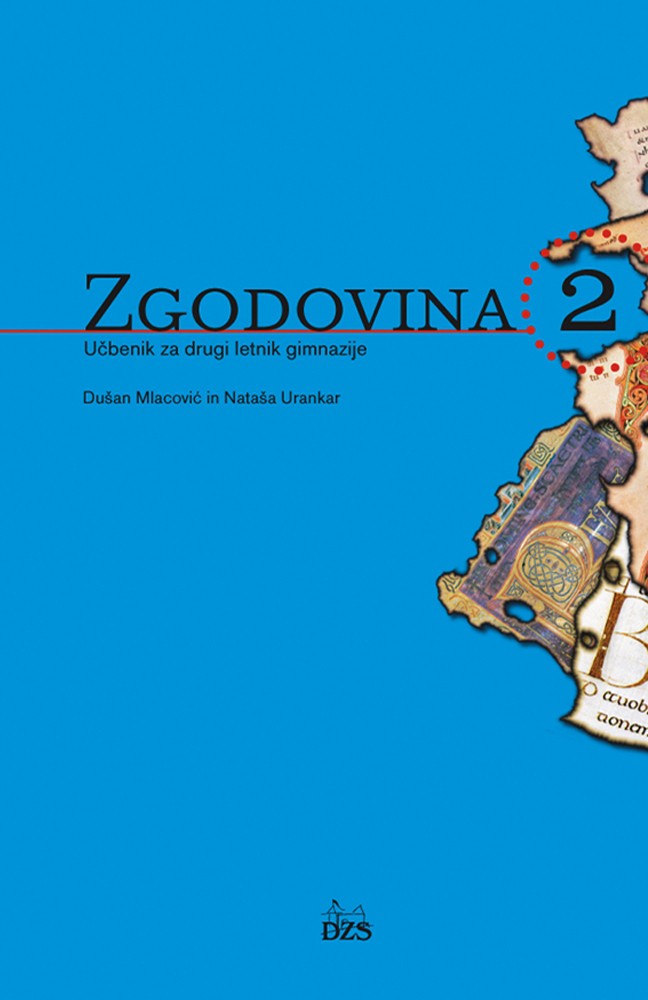 D. Mlacović, N. Urankar: ZGODOVINA 2, učbenik za zgodovino, prenovljena izdaja, založba DZS, EAN: 9789610200673Zgodovina18,90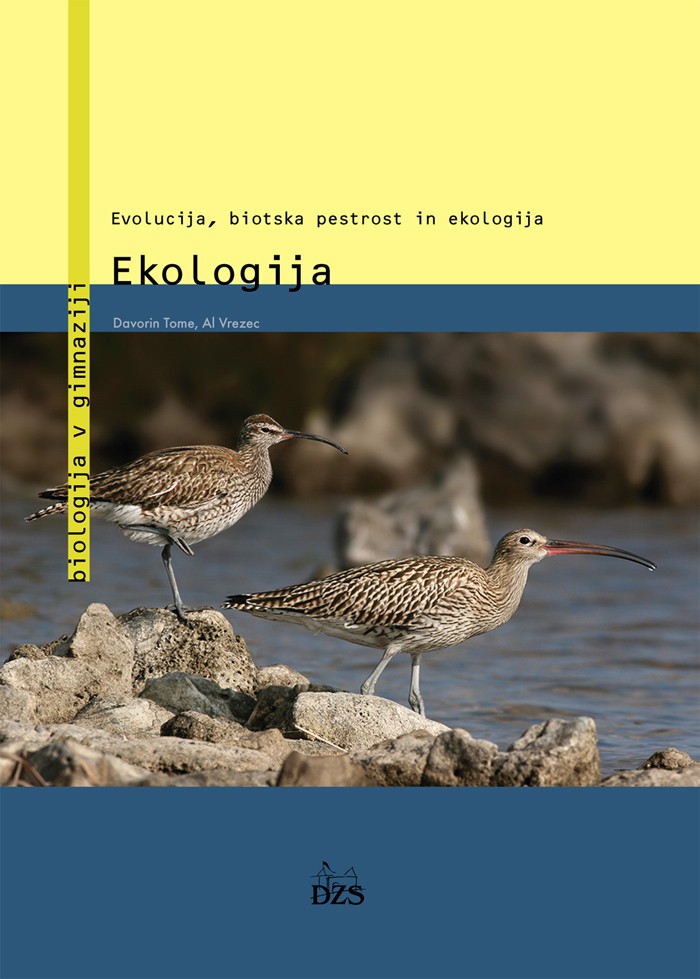 D. Tome et al.: EVOLUCIJA, BIOTSKA PESTROST IN EKOLOGIJA, 2 dela, učbenik za biologijo, založba DZS, EAN: 9788634139914, 9789610201977Biologija35,80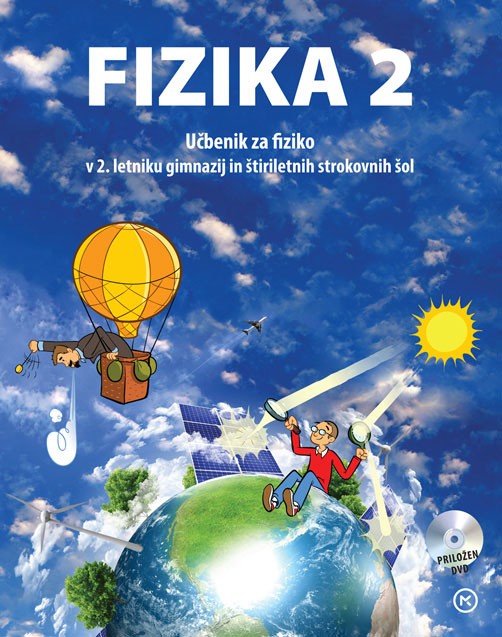 A. Mohorič, V. Babič: FIZIKA 2, učbenik + DVD za fiziko, založba MKZ, EAN: 9789610126478Fizika22,95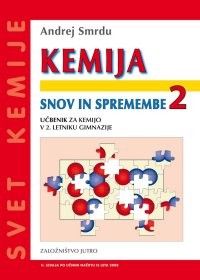 A. Smrdu: KEMIJA, Snov in spremembe 2, učbenik za kemijo, založba JUTRO, EAN: 9789616746229Kemija15,90nazivpredmetcenaBARVE JEZIKA 3, samostojni delovni zvezek za slovenščino-jezik, založba ROKUS-KLETT, EAN: 9789612718749Slovenščina19,50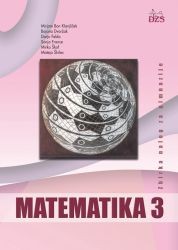 D. Felda idr.: MATEMATIKA 3, zbirka nalog za gimnazije, založba DZS, EAN: 9789610202240Matematika19,70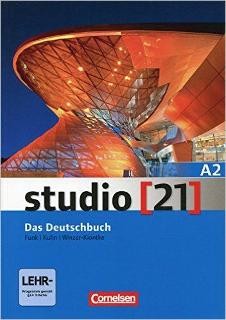 H. Funk et al.: STUDIO 21 A2, učbenik z e-gradivom, založba DZS-EPC, EAN: 9783065205740Nemščina kot drugi tuji jezik36,50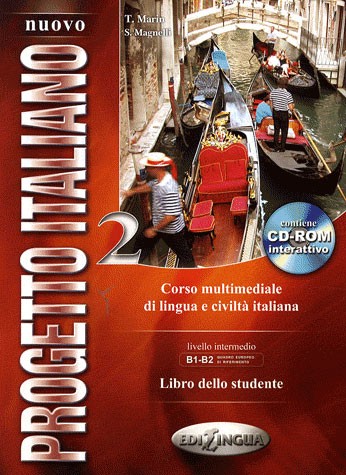 T. Marin, S. Maganelli: NUOVO PROGETTO ITALIANO 2, učbenik + CD ROM za italijanščino, založba MKT, EAN: 9789606632761Italijanščina kot drugi jezik25,10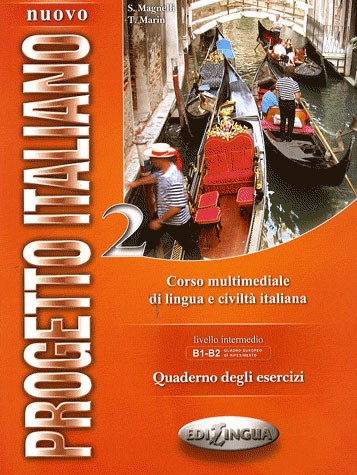 T. Marin, S. Maganelli: NUOVO PROGETTO ITALIANO 2, delovni zvezek za italijanščino, založba MKT, EAN: 9789606931192Italijanščina kot drugi jezik15,50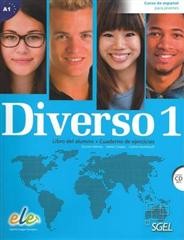 E. Alonso, J. Corpas, C. Gambluch: DIVERSO 1, delovni učbenik + CD za španščino, založba MKT, EAN: 9788497788212Španščina kot drugi oz. tretji tuji jezik29,30S. Brinovec: ATLAS SVETA ZA OSNOVNE IN SREDNJE ŠOLE, PRENOVLJEN, založba MKZ, EAN: 9789610113393Geografija34,96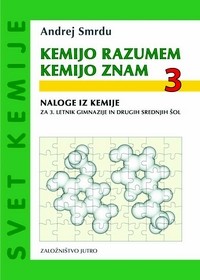 A. Smrdu: KEMIJO RAZUMEM, KEMIJO ZNAM 3, naloge iz kemije, založba JUTRO, EAN: 9789616746281Kemija18,50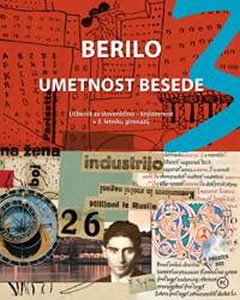 D. Pavlič et al.: BERILO 3, Umetnost besede, učbenik za slovenščino-književnost, založba MKZ, EAN: 9789610105831Slovenščina22,90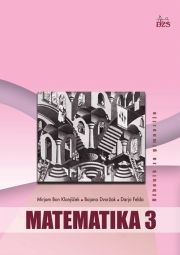 M. Bon Klanjšček, B. Dvoržak, D. Felda: MATEMATIKA 3, učbenik za gimnazije, založba DZS, EAN: 9789610202226Matematika19,20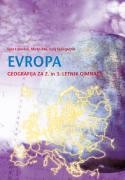 J. Senegačnik, I. Lipovšek, M. Pak: EVROPA, učbenik za geografijo, založba MODRIJAN, EAN: 9789612411121Geografija17,20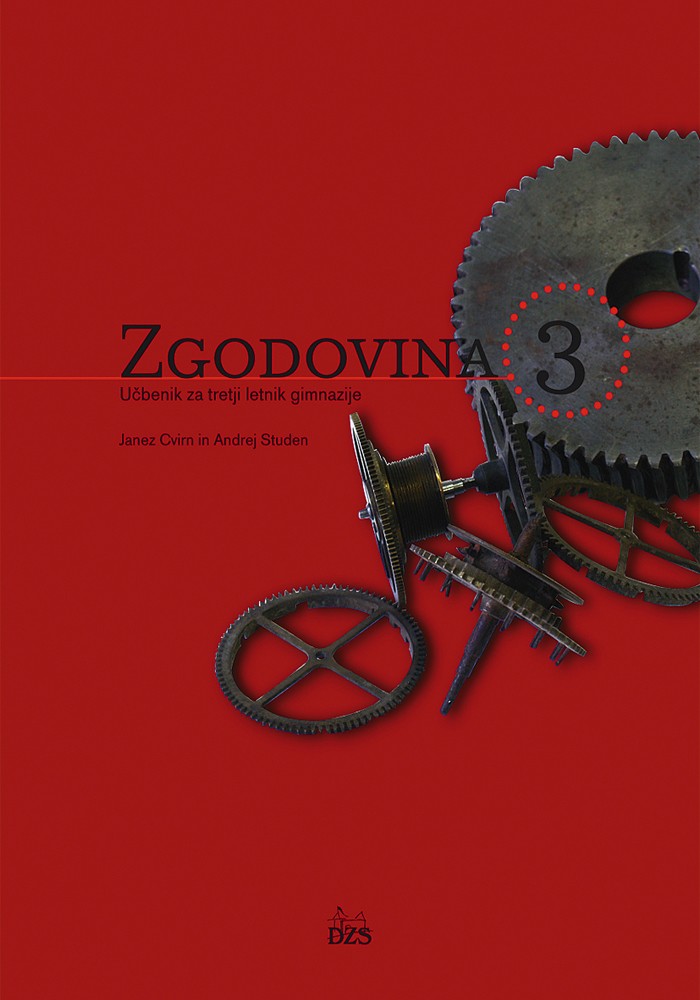 J. Cvirn, A. Studen: ZGODOVINA 3, učbenik za zgodovino, prenovljena izdaja, založba DZS, EAN: 9789610201120Zgodovina19,45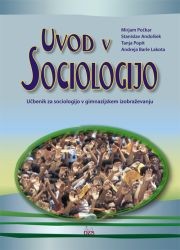 M. Počkar, T. Popit, S. Andolšek, A. Barle Lakota: UVOD V SOCIOLOGIJO, učbenik za sociologijo, založba DZS, EAN: 9789610201106Sociologija17,40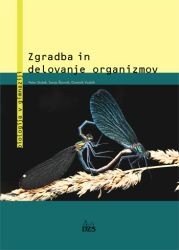 P.Stušek, S. Škornik, D. Vodnik: ZGRADBA IN DELOVANJE ORGANIZMOV, učbenik, založba DZS, EAN: 9788634139907Biologija23,50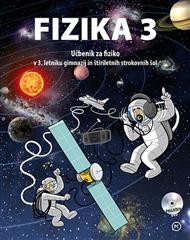 A. Mohorič, V. Babič: FIZIKA 3, učbenik, založba MKZ, EAN: 9789610126539Fizika22,95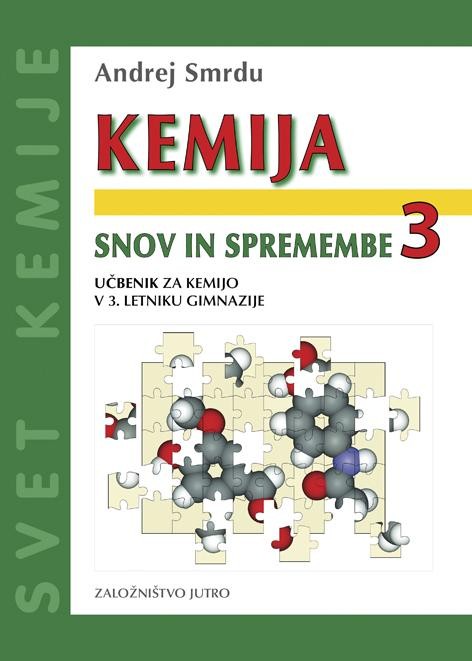 A. Smrdu: KEMIJA, Snov in spremembe 3, učbenik za kemijo, založba JUTRO, EAN: 9789616433945Kemija16,90nazivpredmetcena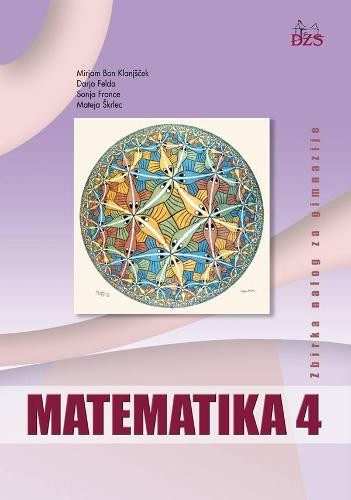 D. Felda idr.: MATEMATIKA 4, zbirka nalog za gimnazije, založba DZS, EAN: 9789610202257Matematika20,10T. Marin, S. Maganelli: NUOVO PROGETTO ITALIANO 2, učbenik + CD ROM za italijanščino, založba MKT, EAN: 9789606632761Italijanščina kot drugi oz. tretji tuji jezik25,10T. Marin, S. Maganelli: NUOVO PROGETTO ITALIANO 2, delovni zvezek za italijanščino, založba MKT, EAN: 9789606931192Italijanščina kot drugi oz. tretji tuji jezik15,50H. Funk et al.: STUDIO 21 A2, učbenik z e-gradivom, založba DZS-EPC, EAN: 9783065205740Nemščina kot drugi tuji jezik36,50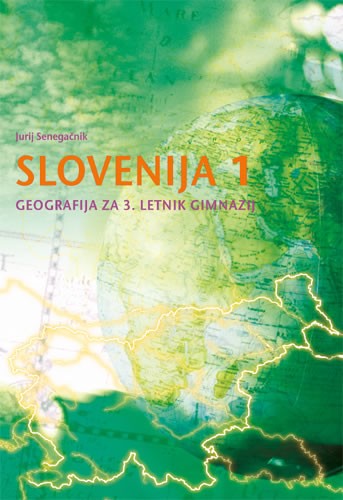 J. Senegačnik: SLOVENIJA 1, učbenik, založba MODRIJAN, EAN: 9789612412340Geografija - izbirni predmet16,50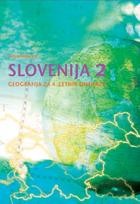 J. Senegačnik: SLOVENIJA 2, učbenik, založba MODRIJAN, EAN: 9789612414269Geografija - izbirni predmet16,50S. Brinovec: ATLAS SVETA ZA OSNOVNE IN SREDNJE ŠOLE, PRENOVLJEN, založba MKZ, EAN: 9789610113393Geografija - izbirni predmet34,96A. Smrdu: KEMIJA, Snov in spremembe 1, učbenik za kemijo, založba JUTRO, EAN: 9789616746236Kemija - izbirni predmet15,90A. Smrdu: KEMIJA, Snov in spremembe 2, učbenik za kemijo, založba JUTRO, EAN: 9789616746229Kemija - izbirni predmet15,90A. Smrdu: KEMIJA, Snov in spremembe 3, učbenik za kemijo, založba JUTRO, EAN: 9789616433945Kemija - izbirni predmet16,90A. Smrdu: KEMIJO RAZUMEM, ZA MATURO ZNAM, naloge iz kemije za pripravo na maturo, 2 dela, II. izdaja 2017, založba JUTRO, EAN: 9789617024012Kemija - izbirni predmet19,90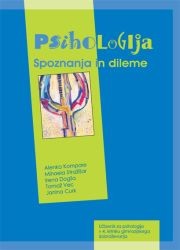 A. Kompare et al.: PSIHOLOGIJA, Spoznanja in dileme, učbenik za psihologijo v 4. letniku, založba DZS, EAN: 9789610201090Psihologija - izbirni predmet16,80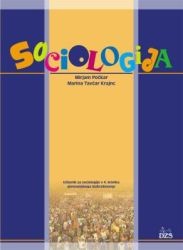 M. Počkar, M. Tavčar Krajnc: SOCIOLOGIJA, učbenik za 4. letnik gimnazij, založba DZS, EAN: 9789610201113Sociologija - izbirni predmet16,90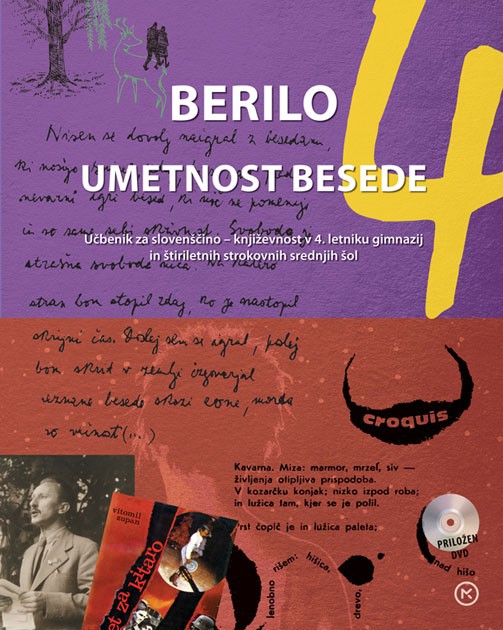 D. Pavlič et al.: BERILO 4, Umetnost besede, učbenik za slovenščino-književnost, založba MKZ, EAN: 9789610113294Slovenščina22,90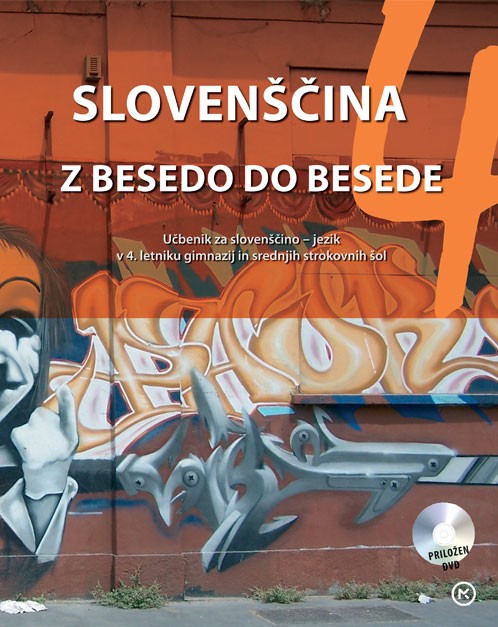 J. Vogel, S. Kastelic, M. Hodak: SLOVENŠČINA 4, Z besedo do besede, učbenik za slovenščino-jezik, založba MKZ, EAN: 9789610113270Slovenščina22,40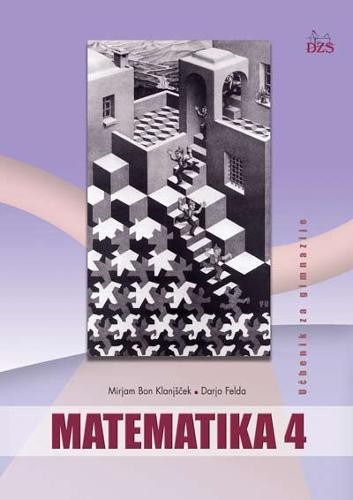 M. Bon Klanjšček, B. Dvoržak, D. Felda: MATEMATIKA 4, učbenik za gimnazije, založba DZS, EAN: 9789610202233Matematika19,20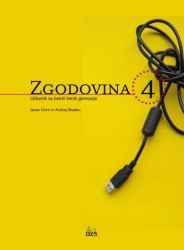 A. Gabrič, M. Režek: ZGODOVINA 4, učbenik za zgodovino, prenovljena izdaja, založba DZS, EAN: 9789610201793Zgodovina19,80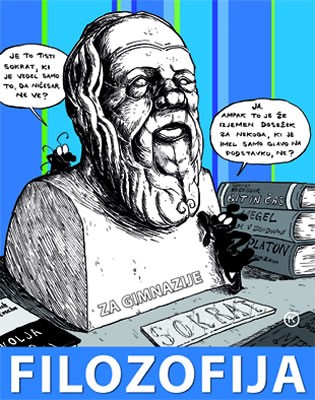 N. Miščević et al.: FILOZOFIJA ZA GIMNAZIJE, učbenik za filozofijo, založba MKZ, EAN: 9788611177274Filozofija17,80